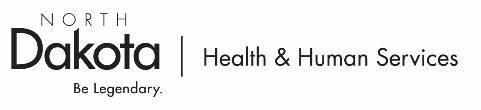 If Other, specify: Protective Capacities Progress Assessment (PCPA)*The determination that the child is safe is based on the ND HHS-CFS definition per 607-05-01-01PCPA Signature PageFor all Child and Family Team participants:  By signing this PCPA you are acknowledging that: 1) You were informed of the action or task you have agreed to perform; 2) You understand and are in agreement with the requirements and will fulfill them to the best of your ability; and 3) You agree to contact the case manager if you are unable to perform your responsibilities. Either you have received a copy of this plan or one will be mailed to you.Supervisor’s ApprovalThe Protective Capacities Progress Assessment (PCPA) is completed after the Case Plan is in effect and continues until case closure.  The PCPA documents the quality of the helping relationship between the parents/caregivers and the agency, and the degree to which specific behaviors or conditions are changing in the intended direction.The Protective Capacities Progress Assessment (PCPA) is completed after the Case Plan is in effect and continues until case closure.  The PCPA documents the quality of the helping relationship between the parents/caregivers and the agency, and the degree to which specific behaviors or conditions are changing in the intended direction.The Protective Capacities Progress Assessment (PCPA) is completed after the Case Plan is in effect and continues until case closure.  The PCPA documents the quality of the helping relationship between the parents/caregivers and the agency, and the degree to which specific behaviors or conditions are changing in the intended direction.The Protective Capacities Progress Assessment (PCPA) is completed after the Case Plan is in effect and continues until case closure.  The PCPA documents the quality of the helping relationship between the parents/caregivers and the agency, and the degree to which specific behaviors or conditions are changing in the intended direction.The Protective Capacities Progress Assessment (PCPA) is completed after the Case Plan is in effect and continues until case closure.  The PCPA documents the quality of the helping relationship between the parents/caregivers and the agency, and the degree to which specific behaviors or conditions are changing in the intended direction.The Protective Capacities Progress Assessment (PCPA) is completed after the Case Plan is in effect and continues until case closure.  The PCPA documents the quality of the helping relationship between the parents/caregivers and the agency, and the degree to which specific behaviors or conditions are changing in the intended direction.The Protective Capacities Progress Assessment (PCPA) is completed after the Case Plan is in effect and continues until case closure.  The PCPA documents the quality of the helping relationship between the parents/caregivers and the agency, and the degree to which specific behaviors or conditions are changing in the intended direction.The Protective Capacities Progress Assessment (PCPA) is completed after the Case Plan is in effect and continues until case closure.  The PCPA documents the quality of the helping relationship between the parents/caregivers and the agency, and the degree to which specific behaviors or conditions are changing in the intended direction.The Protective Capacities Progress Assessment (PCPA) is completed after the Case Plan is in effect and continues until case closure.  The PCPA documents the quality of the helping relationship between the parents/caregivers and the agency, and the degree to which specific behaviors or conditions are changing in the intended direction.The Protective Capacities Progress Assessment (PCPA) is completed after the Case Plan is in effect and continues until case closure.  The PCPA documents the quality of the helping relationship between the parents/caregivers and the agency, and the degree to which specific behaviors or conditions are changing in the intended direction.The Protective Capacities Progress Assessment (PCPA) is completed after the Case Plan is in effect and continues until case closure.  The PCPA documents the quality of the helping relationship between the parents/caregivers and the agency, and the degree to which specific behaviors or conditions are changing in the intended direction.The Protective Capacities Progress Assessment (PCPA) is completed after the Case Plan is in effect and continues until case closure.  The PCPA documents the quality of the helping relationship between the parents/caregivers and the agency, and the degree to which specific behaviors or conditions are changing in the intended direction.The Protective Capacities Progress Assessment (PCPA) is completed after the Case Plan is in effect and continues until case closure.  The PCPA documents the quality of the helping relationship between the parents/caregivers and the agency, and the degree to which specific behaviors or conditions are changing in the intended direction.The Protective Capacities Progress Assessment (PCPA) is completed after the Case Plan is in effect and continues until case closure.  The PCPA documents the quality of the helping relationship between the parents/caregivers and the agency, and the degree to which specific behaviors or conditions are changing in the intended direction.The Protective Capacities Progress Assessment (PCPA) is completed after the Case Plan is in effect and continues until case closure.  The PCPA documents the quality of the helping relationship between the parents/caregivers and the agency, and the degree to which specific behaviors or conditions are changing in the intended direction.The Protective Capacities Progress Assessment (PCPA) is completed after the Case Plan is in effect and continues until case closure.  The PCPA documents the quality of the helping relationship between the parents/caregivers and the agency, and the degree to which specific behaviors or conditions are changing in the intended direction.The Protective Capacities Progress Assessment (PCPA) is completed after the Case Plan is in effect and continues until case closure.  The PCPA documents the quality of the helping relationship between the parents/caregivers and the agency, and the degree to which specific behaviors or conditions are changing in the intended direction.The Protective Capacities Progress Assessment (PCPA) is completed after the Case Plan is in effect and continues until case closure.  The PCPA documents the quality of the helping relationship between the parents/caregivers and the agency, and the degree to which specific behaviors or conditions are changing in the intended direction.The Protective Capacities Progress Assessment (PCPA) is completed after the Case Plan is in effect and continues until case closure.  The PCPA documents the quality of the helping relationship between the parents/caregivers and the agency, and the degree to which specific behaviors or conditions are changing in the intended direction.The Protective Capacities Progress Assessment (PCPA) is completed after the Case Plan is in effect and continues until case closure.  The PCPA documents the quality of the helping relationship between the parents/caregivers and the agency, and the degree to which specific behaviors or conditions are changing in the intended direction.The Protective Capacities Progress Assessment (PCPA) is completed after the Case Plan is in effect and continues until case closure.  The PCPA documents the quality of the helping relationship between the parents/caregivers and the agency, and the degree to which specific behaviors or conditions are changing in the intended direction.The Protective Capacities Progress Assessment (PCPA) is completed after the Case Plan is in effect and continues until case closure.  The PCPA documents the quality of the helping relationship between the parents/caregivers and the agency, and the degree to which specific behaviors or conditions are changing in the intended direction.The Protective Capacities Progress Assessment (PCPA) is completed after the Case Plan is in effect and continues until case closure.  The PCPA documents the quality of the helping relationship between the parents/caregivers and the agency, and the degree to which specific behaviors or conditions are changing in the intended direction.The Protective Capacities Progress Assessment (PCPA) is completed after the Case Plan is in effect and continues until case closure.  The PCPA documents the quality of the helping relationship between the parents/caregivers and the agency, and the degree to which specific behaviors or conditions are changing in the intended direction.The Protective Capacities Progress Assessment (PCPA) is completed after the Case Plan is in effect and continues until case closure.  The PCPA documents the quality of the helping relationship between the parents/caregivers and the agency, and the degree to which specific behaviors or conditions are changing in the intended direction.The Protective Capacities Progress Assessment (PCPA) is completed after the Case Plan is in effect and continues until case closure.  The PCPA documents the quality of the helping relationship between the parents/caregivers and the agency, and the degree to which specific behaviors or conditions are changing in the intended direction.The Protective Capacities Progress Assessment (PCPA) is completed after the Case Plan is in effect and continues until case closure.  The PCPA documents the quality of the helping relationship between the parents/caregivers and the agency, and the degree to which specific behaviors or conditions are changing in the intended direction.The Protective Capacities Progress Assessment (PCPA) is completed after the Case Plan is in effect and continues until case closure.  The PCPA documents the quality of the helping relationship between the parents/caregivers and the agency, and the degree to which specific behaviors or conditions are changing in the intended direction.The Protective Capacities Progress Assessment (PCPA) is completed after the Case Plan is in effect and continues until case closure.  The PCPA documents the quality of the helping relationship between the parents/caregivers and the agency, and the degree to which specific behaviors or conditions are changing in the intended direction.In-Home Case PlanIn-Home Case PlanIn-Home Case PlanIn-Home Case PlanIn-Home Case PlanIn-Home Case PlanIn-Home Case PlanIn-Home Case PlanIn-Home Case PlanIn-Home Case PlanIn-Home Case PlanIn-Home Case PlanIn-Home Case PlanIn-Home Case PlanIn-Home Case PlanIn-Home Case PlanIn-Home Case PlanIn-Home Case PlanIn-Home Case PlanIn-Home Case PlanIn-Home Case PlanIn-Home Case PlanIn-Home Case PlanIn-Home Case PlanIn-Home Case PlanIn-Home Case PlanIn-Home Case PlanAbsent effective preventative services, out of home care is the planned arrangement for the child.Absent effective preventative services, out of home care is the planned arrangement for the child.Absent effective preventative services, out of home care is the planned arrangement for the child.Absent effective preventative services, out of home care is the planned arrangement for the child.Absent effective preventative services, out of home care is the planned arrangement for the child.Absent effective preventative services, out of home care is the planned arrangement for the child.Absent effective preventative services, out of home care is the planned arrangement for the child.Absent effective preventative services, out of home care is the planned arrangement for the child.Absent effective preventative services, out of home care is the planned arrangement for the child.Absent effective preventative services, out of home care is the planned arrangement for the child.Absent effective preventative services, out of home care is the planned arrangement for the child.Absent effective preventative services, out of home care is the planned arrangement for the child.Absent effective preventative services, out of home care is the planned arrangement for the child.Absent effective preventative services, out of home care is the planned arrangement for the child.Absent effective preventative services, out of home care is the planned arrangement for the child.Absent effective preventative services, out of home care is the planned arrangement for the child.Absent effective preventative services, out of home care is the planned arrangement for the child.Absent effective preventative services, out of home care is the planned arrangement for the child.Absent effective preventative services, out of home care is the planned arrangement for the child.Absent effective preventative services, out of home care is the planned arrangement for the child.Absent effective preventative services, out of home care is the planned arrangement for the child.Absent effective preventative services, out of home care is the planned arrangement for the child.Absent effective preventative services, out of home care is the planned arrangement for the child.Absent effective preventative services, out of home care is the planned arrangement for the child.Absent effective preventative services, out of home care is the planned arrangement for the child.Absent effective preventative services, out of home care is the planned arrangement for the child.Out-of-Home Case PlanOut-of-Home Case PlanOut-of-Home Case PlanOut-of-Home Case PlanOut-of-Home Case PlanOut-of-Home Case PlanOut-of-Home Case PlanOut-of-Home Case PlanOut-of-Home Case PlanOut-of-Home Case PlanOut-of-Home Case PlanOut-of-Home Case PlanOut-of-Home Case PlanOut-of-Home Case PlanOut-of-Home Case PlanOut-of-Home Case PlanOut-of-Home Case PlanOut-of-Home Case PlanOut-of-Home Case PlanOut-of-Home Case PlanOut-of-Home Case PlanOut-of-Home Case PlanOut-of-Home Case PlanOut-of-Home Case PlanOut-of-Home Case PlanOut-of-Home Case PlanOut-of-Home Case PlanIf sufficient progress is not made, the case plan is used to help achieve a permanent plan other than return home.If sufficient progress is not made, the case plan is used to help achieve a permanent plan other than return home.If sufficient progress is not made, the case plan is used to help achieve a permanent plan other than return home.If sufficient progress is not made, the case plan is used to help achieve a permanent plan other than return home.If sufficient progress is not made, the case plan is used to help achieve a permanent plan other than return home.If sufficient progress is not made, the case plan is used to help achieve a permanent plan other than return home.If sufficient progress is not made, the case plan is used to help achieve a permanent plan other than return home.If sufficient progress is not made, the case plan is used to help achieve a permanent plan other than return home.If sufficient progress is not made, the case plan is used to help achieve a permanent plan other than return home.If sufficient progress is not made, the case plan is used to help achieve a permanent plan other than return home.If sufficient progress is not made, the case plan is used to help achieve a permanent plan other than return home.If sufficient progress is not made, the case plan is used to help achieve a permanent plan other than return home.If sufficient progress is not made, the case plan is used to help achieve a permanent plan other than return home.If sufficient progress is not made, the case plan is used to help achieve a permanent plan other than return home.If sufficient progress is not made, the case plan is used to help achieve a permanent plan other than return home.If sufficient progress is not made, the case plan is used to help achieve a permanent plan other than return home.If sufficient progress is not made, the case plan is used to help achieve a permanent plan other than return home.If sufficient progress is not made, the case plan is used to help achieve a permanent plan other than return home.If sufficient progress is not made, the case plan is used to help achieve a permanent plan other than return home.If sufficient progress is not made, the case plan is used to help achieve a permanent plan other than return home.If sufficient progress is not made, the case plan is used to help achieve a permanent plan other than return home.If sufficient progress is not made, the case plan is used to help achieve a permanent plan other than return home.If sufficient progress is not made, the case plan is used to help achieve a permanent plan other than return home.If sufficient progress is not made, the case plan is used to help achieve a permanent plan other than return home.If sufficient progress is not made, the case plan is used to help achieve a permanent plan other than return home.If sufficient progress is not made, the case plan is used to help achieve a permanent plan other than return home.If sufficient progress is not made, the case plan is used to help achieve a permanent plan other than return home.If sufficient progress is not made, the case plan is used to help achieve a permanent plan other than return home.If sufficient progress is not made, the case plan is used to help achieve a permanent plan other than return home.DEMOGRAPHIC INFORMATIONDEMOGRAPHIC INFORMATIONDEMOGRAPHIC INFORMATIONDEMOGRAPHIC INFORMATIONDEMOGRAPHIC INFORMATIONDEMOGRAPHIC INFORMATIONDEMOGRAPHIC INFORMATIONDEMOGRAPHIC INFORMATIONDEMOGRAPHIC INFORMATIONDEMOGRAPHIC INFORMATIONDEMOGRAPHIC INFORMATIONDEMOGRAPHIC INFORMATIONDEMOGRAPHIC INFORMATIONDEMOGRAPHIC INFORMATIONDEMOGRAPHIC INFORMATIONDEMOGRAPHIC INFORMATIONDEMOGRAPHIC INFORMATIONDEMOGRAPHIC INFORMATIONDEMOGRAPHIC INFORMATIONDEMOGRAPHIC INFORMATIONDEMOGRAPHIC INFORMATIONDEMOGRAPHIC INFORMATIONDEMOGRAPHIC INFORMATIONDEMOGRAPHIC INFORMATIONDEMOGRAPHIC INFORMATIONDEMOGRAPHIC INFORMATIONDEMOGRAPHIC INFORMATIONDEMOGRAPHIC INFORMATIONDEMOGRAPHIC INFORMATIONFRAME#FRAME#FRAME#FRAME#FRAME#CPS Assessment #CPS Assessment #CPS Assessment #CPS Assessment #CPS Assessment #CPS Assessment #CPS Assessment #CPS Assessment #CPS Assessment #CPS Assessment #Case ManagerCase ManagerCase ManagerCase ManagerCase ManagerSupervisor Supervisor Supervisor Supervisor Supervisor Supervisor Supervisor Supervisor Supervisor Supervisor Case NameCase NameCase NameCase NameCase NameFRAME Program TypeFRAME Program TypeFRAME Program TypeFRAME Program TypeFRAME Program TypeFRAME Program TypeFRAME Program TypeFRAME Program TypeFRAME Program TypeFRAME Program TypeIn-HomeIn-HomeIn-HomeCase NameCase NameCase NameCase NameCase NameFRAME Program TypeFRAME Program TypeFRAME Program TypeFRAME Program TypeFRAME Program TypeFRAME Program TypeFRAME Program TypeFRAME Program TypeFRAME Program TypeFRAME Program TypeFoster CareFoster CareFoster CareLegal StatusLegal StatusLegal StatusLegal StatusLegal StatusParent/Caregiver CustodyParent/Caregiver CustodyParent/Caregiver CustodyParent/Caregiver CustodyParent/Caregiver CustodyParent/Caregiver CustodyParent/Caregiver CustodyParent/Caregiver CustodyCurrent Safety Plan TypeCurrent Safety Plan TypeCurrent Safety Plan TypeCurrent Safety Plan TypeCurrent Safety Plan TypeCurrent Safety Plan TypeCurrent Safety Plan TypeCurrent Safety Plan TypeCurrent Safety Plan TypeCurrent Safety Plan TypeIn-HomeIn-HomeIn-HomeLegal StatusLegal StatusLegal StatusLegal StatusLegal StatusAgency CustodyAgency CustodyAgency CustodyAgency CustodyAgency CustodyAgency CustodyAgency CustodyAgency CustodyCurrent Safety Plan TypeCurrent Safety Plan TypeCurrent Safety Plan TypeCurrent Safety Plan TypeCurrent Safety Plan TypeCurrent Safety Plan TypeCurrent Safety Plan TypeCurrent Safety Plan TypeCurrent Safety Plan TypeCurrent Safety Plan TypeFoster CareFoster CareFoster CareDate of Warm Handoff 2Date of Warm Handoff 2Date of Warm Handoff 2Date of Warm Handoff 2Date of Warm Handoff 2Date of Warm Handoff 2Date of Warm Handoff 2Date of Warm Handoff 2Date of Warm Handoff 2Date of Warm Handoff 2Date of Warm Handoff 2Date of Warm Handoff 2Date of Warm Handoff 2Date of Warm Handoff 2Date of Warm Handoff 2Date of Most Recent Child & Family Team MeetingDate of Most Recent Child & Family Team MeetingDate of Most Recent Child & Family Team MeetingDate of Most Recent Child & Family Team MeetingDate of Most Recent Child & Family Team MeetingDate of Most Recent Child & Family Team MeetingDate of Most Recent Child & Family Team MeetingDate of Most Recent Child & Family Team MeetingDate of Most Recent Child & Family Team MeetingDate of Most Recent Child & Family Team MeetingDate of Most Recent Child & Family Team MeetingDate of Most Recent Child & Family Team MeetingDate of Most Recent Child & Family Team MeetingDate of Most Recent Child & Family Team MeetingDate of Most Recent Child & Family Team MeetingDate of Next Child & Family Team MeetingDate of Next Child & Family Team MeetingDate of Next Child & Family Team MeetingDate of Next Child & Family Team MeetingDate of Next Child & Family Team MeetingDate of Next Child & Family Team MeetingDate of Next Child & Family Team MeetingDate of Next Child & Family Team MeetingDate of Next Child & Family Team MeetingDate of Next Child & Family Team MeetingDate of Next Child & Family Team MeetingDate of Next Child & Family Team MeetingDate of Next Child & Family Team MeetingDate of Next Child & Family Team MeetingDate of Next Child & Family Team MeetingCHILDRENCHILDRENCHILDRENCHILDRENCHILDRENCHILDRENCHILDRENCHILDRENCHILDRENCHILDRENCHILDRENCHILDRENCHILDRENCHILDRENCHILDRENCHILDRENCHILDRENCHILDRENCHILDRENCHILDRENCHILDRENCHILDRENCHILDRENCHILDRENCHILDRENCHILDRENCHILDRENCHILDRENCHILDRENRESIDENT OR PRESENT PARENTS/CAREGIVERSRESIDENT OR PRESENT PARENTS/CAREGIVERSRESIDENT OR PRESENT PARENTS/CAREGIVERSRESIDENT OR PRESENT PARENTS/CAREGIVERSNONRESIDENT OR ABSENT PARENTS/CAREGIVERSNONRESIDENT OR ABSENT PARENTS/CAREGIVERSNONRESIDENT OR ABSENT PARENTS/CAREGIVERSNONRESIDENT OR ABSENT PARENTS/CAREGIVERSOTHER ADULTSOTHER ADULTSOTHER ADULTSOTHER ADULTSSECTION IAssessing Parent/Caregiver ProgressSECTION IAssessing Parent/Caregiver ProgressSECTION IAssessing Parent/Caregiver ProgressSECTION IAssessing Parent/Caregiver ProgressSECTION IAssessing Parent/Caregiver ProgressSECTION IAssessing Parent/Caregiver ProgressSECTION IAssessing Parent/Caregiver ProgressSECTION IAssessing Parent/Caregiver ProgressSECTION IAssessing Parent/Caregiver ProgressSECTION IAssessing Parent/Caregiver ProgressN/A This case is post-TPR or 18+N/A This case is post-TPR or 18+N/A This case is post-TPR or 18+N/A This case is post-TPR or 18+N/A This case is post-TPR or 18+N/A This case is post-TPR or 18+N/A This case is post-TPR or 18+N/A This case is post-TPR or 18+N/A This case is post-TPR or 18+= = = Go to SECTION II = = == = = Go to SECTION II = = == = = Go to SECTION II = = == = = Go to SECTION II = = == = = Go to SECTION II = = == = = Go to SECTION II = = == = = Go to SECTION II = = == = = Go to SECTION II = = == = = Go to SECTION II = = == = = Go to SECTION II = = =Identify what progress has been made toward enhancing the KEY protective capacities of all parents/caregivers (present or absent) based on the Case Plan goals.Identify what progress has been made toward enhancing the KEY protective capacities of all parents/caregivers (present or absent) based on the Case Plan goals.Identify what progress has been made toward enhancing the KEY protective capacities of all parents/caregivers (present or absent) based on the Case Plan goals.Identify what progress has been made toward enhancing the KEY protective capacities of all parents/caregivers (present or absent) based on the Case Plan goals.Identify what progress has been made toward enhancing the KEY protective capacities of all parents/caregivers (present or absent) based on the Case Plan goals.Identify what progress has been made toward enhancing the KEY protective capacities of all parents/caregivers (present or absent) based on the Case Plan goals.Identify what progress has been made toward enhancing the KEY protective capacities of all parents/caregivers (present or absent) based on the Case Plan goals.Identify what progress has been made toward enhancing the KEY protective capacities of all parents/caregivers (present or absent) based on the Case Plan goals.Identify what progress has been made toward enhancing the KEY protective capacities of all parents/caregivers (present or absent) based on the Case Plan goals.Identify what progress has been made toward enhancing the KEY protective capacities of all parents/caregivers (present or absent) based on the Case Plan goals.SECTION IIAssessing Child ProgressSECTION IIAssessing Child ProgressSECTION IIAssessing Child ProgressSECTION IIAssessing Child ProgressSECTION IIAssessing Child ProgressSECTION IIAssessing Child ProgressSECTION IIAssessing Child ProgressSECTION IIAssessing Child ProgressSECTION IIAssessing Child ProgressSECTION IIAssessing Child ProgressSECTION IIAssessing Child ProgressSECTION IIAssessing Child ProgressSECTION IIAssessing Child ProgressSECTION IIAssessing Child ProgressSECTION IIAssessing Child ProgressSECTION IIAssessing Child ProgressSECTION IIAssessing Child ProgressSECTION IIAssessing Child ProgressSECTION IIAssessing Child ProgressSECTION IIAssessing Child ProgressSECTION IIAssessing Child ProgressSECTION IIAssessing Child ProgressSECTION IIAssessing Child ProgressSECTION IIAssessing Child ProgressSECTION IIAssessing Child ProgressSECTION IIAssessing Child ProgressSECTION IIAssessing Child ProgressSECTION IIAssessing Child ProgressSECTION IIAssessing Child ProgressSECTION IIAssessing Child ProgressSECTION IIAssessing Child ProgressSECTION IIAssessing Child ProgressSECTION IIAssessing Child ProgressSECTION IIIAssessing Implementation of the Case PlanSECTION IIIAssessing Implementation of the Case PlanSECTION IIIAssessing Implementation of the Case PlanSECTION IIIAssessing Implementation of the Case PlanSECTION IIIAssessing Implementation of the Case PlanSECTION IIIAssessing Implementation of the Case PlanSECTION IIIAssessing Implementation of the Case PlanSECTION IIIAssessing Implementation of the Case PlanSECTION IIIAssessing Implementation of the Case PlanN/A This case is post-TPR or 18+N/A This case is post-TPR or 18+N/A This case is post-TPR or 18+N/A This case is post-TPR or 18+N/A This case is post-TPR or 18+N/A This case is post-TPR or 18+N/A This case is post-TPR or 18+N/A This case is post-TPR or 18+= = = Go to SECTION IV = = == = = Go to SECTION IV = = == = = Go to SECTION IV = = == = = Go to SECTION IV = = == = = Go to SECTION IV = = == = = Go to SECTION IV = = == = = Go to SECTION IV = = == = = Go to SECTION IV = = == = = Go to SECTION IV = = =CASE PLAN ASSESSMENT CONCLUSIONCASE PLAN ASSESSMENT CONCLUSIONCASE PLAN ASSESSMENT CONCLUSIONCASE PLAN ASSESSMENT CONCLUSIONCASE PLAN ASSESSMENT CONCLUSIONCASE PLAN ASSESSMENT CONCLUSIONCASE PLAN ASSESSMENT CONCLUSIONCASE PLAN ASSESSMENT CONCLUSIONCASE PLAN ASSESSMENT CONCLUSIONNo changeRevised as documented in SECTION I.Revised as documented in SECTION I.Revised as documented in SECTION I.Revised as documented in SECTION I.Revised as documented in SECTION I.SECTION IVAssessing Safety ManagementSECTION IVAssessing Safety ManagementSECTION IVAssessing Safety ManagementSECTION IVAssessing Safety ManagementSECTION IVAssessing Safety ManagementSECTION IVAssessing Safety ManagementN/A This case is post-TPR or 18+N/A This case is post-TPR or 18+N/A This case is post-TPR or 18+N/A This case is post-TPR or 18+N/A This case is post-TPR or 18+= = = Go to SECTION V = = == = = Go to SECTION V = = == = = Go to SECTION V = = == = = Go to SECTION V = = == = = Go to SECTION V = = == = = Go to SECTION V = = =DANGER THRESHOLD CRITERIADANGER THRESHOLD CRITERIADANGER THRESHOLD CRITERIADANGER THRESHOLD CRITERIADANGER THRESHOLD CRITERIADANGER THRESHOLD CRITERIAImpending Danger is a foreseeable state of danger in which  family behaviors, attitudes, motives, emotions, or situations can be anticipated to have severe effects on a child at any time in the near future and requires safety intervention. The Danger Threshold is crossed and becomes an Impending Danger when the safety threat meets ALL of the following five criteria.Impending Danger is a foreseeable state of danger in which  family behaviors, attitudes, motives, emotions, or situations can be anticipated to have severe effects on a child at any time in the near future and requires safety intervention. The Danger Threshold is crossed and becomes an Impending Danger when the safety threat meets ALL of the following five criteria.Impending Danger is a foreseeable state of danger in which  family behaviors, attitudes, motives, emotions, or situations can be anticipated to have severe effects on a child at any time in the near future and requires safety intervention. The Danger Threshold is crossed and becomes an Impending Danger when the safety threat meets ALL of the following five criteria.Impending Danger is a foreseeable state of danger in which  family behaviors, attitudes, motives, emotions, or situations can be anticipated to have severe effects on a child at any time in the near future and requires safety intervention. The Danger Threshold is crossed and becomes an Impending Danger when the safety threat meets ALL of the following five criteria.Impending Danger is a foreseeable state of danger in which  family behaviors, attitudes, motives, emotions, or situations can be anticipated to have severe effects on a child at any time in the near future and requires safety intervention. The Danger Threshold is crossed and becomes an Impending Danger when the safety threat meets ALL of the following five criteria.Impending Danger is a foreseeable state of danger in which  family behaviors, attitudes, motives, emotions, or situations can be anticipated to have severe effects on a child at any time in the near future and requires safety intervention. The Danger Threshold is crossed and becomes an Impending Danger when the safety threat meets ALL of the following five criteria.ObservableFamily behaviors, conditions, or situations representing a danger to a child that are specific, definite, real, can be seen, identified and understood, and are subject to being reported, named, and justified. The criterion “observable” does not include suspicion, intuitive feelings, difficulties in worker- family interaction, lack of cooperation, or difficulties in obtaining information.Family behaviors, conditions, or situations representing a danger to a child that are specific, definite, real, can be seen, identified and understood, and are subject to being reported, named, and justified. The criterion “observable” does not include suspicion, intuitive feelings, difficulties in worker- family interaction, lack of cooperation, or difficulties in obtaining information.Family behaviors, conditions, or situations representing a danger to a child that are specific, definite, real, can be seen, identified and understood, and are subject to being reported, named, and justified. The criterion “observable” does not include suspicion, intuitive feelings, difficulties in worker- family interaction, lack of cooperation, or difficulties in obtaining information.Vulnerable ChildA child who is dependent on others for protection and is exposed to circumstances that she or he is powerless to manage, and susceptible, accessible, and available to a threatening person and/or persons in authority over them. Vulnerability is judged according to age; physical and emotional development; ability to communicate needs; mobility; size and dependence and susceptibility. This definition also includes all young children from 0 – 6 and older children who, for whatever reason, are not able to protect themselves or seek help from others.A child who is dependent on others for protection and is exposed to circumstances that she or he is powerless to manage, and susceptible, accessible, and available to a threatening person and/or persons in authority over them. Vulnerability is judged according to age; physical and emotional development; ability to communicate needs; mobility; size and dependence and susceptibility. This definition also includes all young children from 0 – 6 and older children who, for whatever reason, are not able to protect themselves or seek help from others.A child who is dependent on others for protection and is exposed to circumstances that she or he is powerless to manage, and susceptible, accessible, and available to a threatening person and/or persons in authority over them. Vulnerability is judged according to age; physical and emotional development; ability to communicate needs; mobility; size and dependence and susceptibility. This definition also includes all young children from 0 – 6 and older children who, for whatever reason, are not able to protect themselves or seek help from others.Out of ControlFamily behaviors, conditions or situations which are unrestrained resulting in an unpredictable and possibly chaotic family environment not subject to the influence, manipulation, or ability within the family’s control. Such out-of-control family conditions pose a danger and are not being managed by anybody or anything internal to the family system. The family cannot or will not control these dangerous behaviors, conditions, or situations.Family behaviors, conditions or situations which are unrestrained resulting in an unpredictable and possibly chaotic family environment not subject to the influence, manipulation, or ability within the family’s control. Such out-of-control family conditions pose a danger and are not being managed by anybody or anything internal to the family system. The family cannot or will not control these dangerous behaviors, conditions, or situations.Family behaviors, conditions or situations which are unrestrained resulting in an unpredictable and possibly chaotic family environment not subject to the influence, manipulation, or ability within the family’s control. Such out-of-control family conditions pose a danger and are not being managed by anybody or anything internal to the family system. The family cannot or will not control these dangerous behaviors, conditions, or situations.ImminentThe belief that dangerous family behaviors, conditions, or situations will remain active or become active within the next several days to a couple of weeks and will have an impact on the child within that timeframe. This is consistent with a degree of certainty or inevitability that danger and harm are possible, even likely, outcomes without intervention.The belief that dangerous family behaviors, conditions, or situations will remain active or become active within the next several days to a couple of weeks and will have an impact on the child within that timeframe. This is consistent with a degree of certainty or inevitability that danger and harm are possible, even likely, outcomes without intervention.The belief that dangerous family behaviors, conditions, or situations will remain active or become active within the next several days to a couple of weeks and will have an impact on the child within that timeframe. This is consistent with a degree of certainty or inevitability that danger and harm are possible, even likely, outcomes without intervention.SeverityThe degree of harm that is possible or likely without intervention. As far as danger is concerned, the danger threshold is consistent with severe harm. Severe harm includes such effects as serious physical injury, disability, terror and extreme fear, impairment, and death. The danger threshold is also in line with family conditions that reasonably could result in harsh and unacceptable pain and suffering for a vulnerable child. In judging whether a behavior or condition is a threat to safety, consider if the harm that is possible or likely within the next few weeks has potential for severe harm, even if it has not resulted in such harm in the past. In addition to this application in the threshold, the concept of severity can also be used to describe maltreatment that has occurred in the past.The degree of harm that is possible or likely without intervention. As far as danger is concerned, the danger threshold is consistent with severe harm. Severe harm includes such effects as serious physical injury, disability, terror and extreme fear, impairment, and death. The danger threshold is also in line with family conditions that reasonably could result in harsh and unacceptable pain and suffering for a vulnerable child. In judging whether a behavior or condition is a threat to safety, consider if the harm that is possible or likely within the next few weeks has potential for severe harm, even if it has not resulted in such harm in the past. In addition to this application in the threshold, the concept of severity can also be used to describe maltreatment that has occurred in the past.The degree of harm that is possible or likely without intervention. As far as danger is concerned, the danger threshold is consistent with severe harm. Severe harm includes such effects as serious physical injury, disability, terror and extreme fear, impairment, and death. The danger threshold is also in line with family conditions that reasonably could result in harsh and unacceptable pain and suffering for a vulnerable child. In judging whether a behavior or condition is a threat to safety, consider if the harm that is possible or likely within the next few weeks has potential for severe harm, even if it has not resulted in such harm in the past. In addition to this application in the threshold, the concept of severity can also be used to describe maltreatment that has occurred in the past.Is there Impending Danger?Determine whether circumstances within the family cross the Danger Threshold; reference the most recent safety plan.Is there Impending Danger?Determine whether circumstances within the family cross the Danger Threshold; reference the most recent safety plan.Is there Impending Danger?Determine whether circumstances within the family cross the Danger Threshold; reference the most recent safety plan.Is there Impending Danger?Determine whether circumstances within the family cross the Danger Threshold; reference the most recent safety plan.YesIs there Impending Danger?Determine whether circumstances within the family cross the Danger Threshold; reference the most recent safety plan.Is there Impending Danger?Determine whether circumstances within the family cross the Danger Threshold; reference the most recent safety plan.Is there Impending Danger?Determine whether circumstances within the family cross the Danger Threshold; reference the most recent safety plan.Is there Impending Danger?Determine whether circumstances within the family cross the Danger Threshold; reference the most recent safety plan.NoStatus of Impending DangerDocument whether the Impending Danger identified during the CPS Assessment remains the same at the conclusion of the PCFA.  If the status of Impending Danger has changed, identify how the danger is currently manifested.Status of Impending DangerDocument whether the Impending Danger identified during the CPS Assessment remains the same at the conclusion of the PCFA.  If the status of Impending Danger has changed, identify how the danger is currently manifested.N/A  No Impending Danger was identified during the PCFA process.SECTION VSafety Determination AnalysisSECTION VSafety Determination AnalysisSECTION VSafety Determination AnalysisSECTION VSafety Determination AnalysisSECTION VSafety Determination AnalysisConsider the following safety determination analysis questions to determine the least intrusive and most appropriate level of effort for controlling and managing the identified Impending Danger.Consider the following safety determination analysis questions to determine the least intrusive and most appropriate level of effort for controlling and managing the identified Impending Danger.Consider the following safety determination analysis questions to determine the least intrusive and most appropriate level of effort for controlling and managing the identified Impending Danger.Consider the following safety determination analysis questions to determine the least intrusive and most appropriate level of effort for controlling and managing the identified Impending Danger.Consider the following safety determination analysis questions to determine the least intrusive and most appropriate level of effort for controlling and managing the identified Impending Danger.N/A This case is post-TPR or 18+N/A This case is post-TPR or 18+N/A This case is post-TPR or 18+= = = Go to SECTION VI = = == = = Go to SECTION VI = = == = = Go to SECTION VI = = == = = Go to SECTION VI = = == = = Go to SECTION VI = = =HomeHomeHomeHomeHomeDoes/do the child(ren)’s primary parent(s)/caregiver(s) have a suitable place to reside where an in-home safety plan can be considered?Does/do the child(ren)’s primary parent(s)/caregiver(s) have a suitable place to reside where an in-home safety plan can be considered?Does/do the child(ren)’s primary parent(s)/caregiver(s) have a suitable place to reside where an in-home safety plan can be considered?YesDoes/do the child(ren)’s primary parent(s)/caregiver(s) have a suitable place to reside where an in-home safety plan can be considered?Does/do the child(ren)’s primary parent(s)/caregiver(s) have a suitable place to reside where an in-home safety plan can be considered?Does/do the child(ren)’s primary parent(s)/caregiver(s) have a suitable place to reside where an in-home safety plan can be considered?NoGiven the current location of the family, can this safety plan be carried out?Given the current location of the family, can this safety plan be carried out?Given the current location of the family, can this safety plan be carried out?YesGiven the current location of the family, can this safety plan be carried out?Given the current location of the family, can this safety plan be carried out?Given the current location of the family, can this safety plan be carried out?NoCalm and Consistent EnoughCalm and Consistent EnoughCalm and Consistent EnoughCalm and Consistent EnoughCalm and Consistent EnoughIs the home environment calm and consistent enough to allow safety services in accordance with the safety plan, and for people participating in the safety plan to be in the home safely without disruption (e.g., reasonable schedules, routine, structure, general predictability of family functioning)?Is the home environment calm and consistent enough to allow safety services in accordance with the safety plan, and for people participating in the safety plan to be in the home safely without disruption (e.g., reasonable schedules, routine, structure, general predictability of family functioning)?Is the home environment calm and consistent enough to allow safety services in accordance with the safety plan, and for people participating in the safety plan to be in the home safely without disruption (e.g., reasonable schedules, routine, structure, general predictability of family functioning)?YesIs the home environment calm and consistent enough to allow safety services in accordance with the safety plan, and for people participating in the safety plan to be in the home safely without disruption (e.g., reasonable schedules, routine, structure, general predictability of family functioning)?Is the home environment calm and consistent enough to allow safety services in accordance with the safety plan, and for people participating in the safety plan to be in the home safely without disruption (e.g., reasonable schedules, routine, structure, general predictability of family functioning)?Is the home environment calm and consistent enough to allow safety services in accordance with the safety plan, and for people participating in the safety plan to be in the home safely without disruption (e.g., reasonable schedules, routine, structure, general predictability of family functioning)?NoWilling and AbleWilling and AbleWilling and AbleWilling and AbleWilling and AbleIs/are the primary parent(s)/caregiver(s) cooperative with child welfare services and willing to participate in the development of an in-home safety plan?Is/are the primary parent(s)/caregiver(s) cooperative with child welfare services and willing to participate in the development of an in-home safety plan?Is/are the primary parent(s)/caregiver(s) cooperative with child welfare services and willing to participate in the development of an in-home safety plan?YesIs/are the primary parent(s)/caregiver(s) cooperative with child welfare services and willing to participate in the development of an in-home safety plan?Is/are the primary parent(s)/caregiver(s) cooperative with child welfare services and willing to participate in the development of an in-home safety plan?Is/are the primary parent(s)/caregiver(s) cooperative with child welfare services and willing to participate in the development of an in-home safety plan?NoIs/are the primary parent(s)/caregiver(s) willing to allow safety services and actions to be provided in accordance with the safety plan?Is/are the primary parent(s)/caregiver(s) willing to allow safety services and actions to be provided in accordance with the safety plan?Is/are the primary parent(s)/caregiver(s) willing to allow safety services and actions to be provided in accordance with the safety plan?YesIs/are the primary parent(s)/caregiver(s) willing to allow safety services and actions to be provided in accordance with the safety plan?Is/are the primary parent(s)/caregiver(s) willing to allow safety services and actions to be provided in accordance with the safety plan?Is/are the primary parent(s)/caregiver(s) willing to allow safety services and actions to be provided in accordance with the safety plan?NoDo/does the primary parent(s)/caregiver(s) have the ability to participate in an in-home safety plan and do what they must do as identified in an in-home safety plan?Do/does the primary parent(s)/caregiver(s) have the ability to participate in an in-home safety plan and do what they must do as identified in an in-home safety plan?Do/does the primary parent(s)/caregiver(s) have the ability to participate in an in-home safety plan and do what they must do as identified in an in-home safety plan?YesDo/does the primary parent(s)/caregiver(s) have the ability to participate in an in-home safety plan and do what they must do as identified in an in-home safety plan?Do/does the primary parent(s)/caregiver(s) have the ability to participate in an in-home safety plan and do what they must do as identified in an in-home safety plan?Do/does the primary parent(s)/caregiver(s) have the ability to participate in an in-home safety plan and do what they must do as identified in an in-home safety plan?NoSufficient ResourcesSufficient ResourcesSufficient ResourcesSufficient ResourcesSufficient ResourcesAre there sufficient resources within the family or community to perform the safety services necessary to manage the identified impending danger threats?Are there sufficient resources within the family or community to perform the safety services necessary to manage the identified impending danger threats?Are there sufficient resources within the family or community to perform the safety services necessary to manage the identified impending danger threats?YesAre there sufficient resources within the family or community to perform the safety services necessary to manage the identified impending danger threats?Are there sufficient resources within the family or community to perform the safety services necessary to manage the identified impending danger threats?Are there sufficient resources within the family or community to perform the safety services necessary to manage the identified impending danger threats?NoJUSTIFY YES AND NO RESPONSESJUSTIFY YES AND NO RESPONSESJUSTIFY YES AND NO RESPONSESJUSTIFY YES AND NO RESPONSESJUSTIFY YES AND NO RESPONSESSAFETY PLAN TYPENOTE:If the answers to any of questions 1-7 are “No,” the use of an out-of-home safety plan is indicated. Promptly establish an out-of-home safety plan or continue to maintain the child in out-of-home placement.If the answers to all questions 1-7 are “Yes,” the use of an in-home safety plan is indicated OR the child is safe and no safety plan is needed.Check the box next to the most accurate safety plan type:SAFETY PLAN TYPENOTE:If the answers to any of questions 1-7 are “No,” the use of an out-of-home safety plan is indicated. Promptly establish an out-of-home safety plan or continue to maintain the child in out-of-home placement.If the answers to all questions 1-7 are “Yes,” the use of an in-home safety plan is indicated OR the child is safe and no safety plan is needed.Check the box next to the most accurate safety plan type:SAFETY PLAN TYPENOTE:If the answers to any of questions 1-7 are “No,” the use of an out-of-home safety plan is indicated. Promptly establish an out-of-home safety plan or continue to maintain the child in out-of-home placement.If the answers to all questions 1-7 are “Yes,” the use of an in-home safety plan is indicated OR the child is safe and no safety plan is needed.Check the box next to the most accurate safety plan type:SAFETY PLAN TYPENOTE:If the answers to any of questions 1-7 are “No,” the use of an out-of-home safety plan is indicated. Promptly establish an out-of-home safety plan or continue to maintain the child in out-of-home placement.If the answers to all questions 1-7 are “Yes,” the use of an in-home safety plan is indicated OR the child is safe and no safety plan is needed.Check the box next to the most accurate safety plan type:SAFETY PLAN TYPENOTE:If the answers to any of questions 1-7 are “No,” the use of an out-of-home safety plan is indicated. Promptly establish an out-of-home safety plan or continue to maintain the child in out-of-home placement.If the answers to all questions 1-7 are “Yes,” the use of an in-home safety plan is indicated OR the child is safe and no safety plan is needed.Check the box next to the most accurate safety plan type:An out-of-home safety plan is indicated.An out-of-home safety plan is indicated.An out-of-home safety plan is indicated.An out-of-home safety plan is indicated.An out-of-home safety plan has been in place, but the use of an in-home safety plan is indicated. Proceed with the reunification plan; develop and establish an in-home safety plan.An out-of-home safety plan has been in place, but the use of an in-home safety plan is indicated. Proceed with the reunification plan; develop and establish an in-home safety plan.An out-of-home safety plan has been in place, but the use of an in-home safety plan is indicated. Proceed with the reunification plan; develop and establish an in-home safety plan.An out-of-home safety plan has been in place, but the use of an in-home safety plan is indicated. Proceed with the reunification plan; develop and establish an in-home safety plan.In-home safety plan remains sufficient.In-home safety plan remains sufficient.In-home safety plan remains sufficient.In-home safety plan remains sufficient.In-home safety plan has been revised, as needed.In-home safety plan has been revised, as needed.In-home safety plan has been revised, as needed.In-home safety plan has been revised, as needed.No safety plan is needed; child is safe.No safety plan is needed; child is safe.No safety plan is needed; child is safe.No safety plan is needed; child is safe.SECTION VIPermanency Plan and ProcessSECTION VIPermanency Plan and ProcessSECTION VIPermanency Plan and ProcessSECTION VIPermanency Plan and ProcessSECTION VIPermanency Plan and ProcessSECTION VIPermanency Plan and ProcessSECTION VIPermanency Plan and ProcessSECTION VIPermanency Plan and ProcessSECTION VIPermanency Plan and ProcessSECTION VIPermanency Plan and ProcessSECTION VIPermanency Plan and ProcessSECTION VIPermanency Plan and ProcessN/A An in-home safety plan is in place.N/A An in-home safety plan is in place.N/A An in-home safety plan is in place.N/A An in-home safety plan is in place.N/A An in-home safety plan is in place.N/A An in-home safety plan is in place.N/A An in-home safety plan is in place.N/A An in-home safety plan is in place.N/A An in-home safety plan is in place.N/A An in-home safety plan is in place.= = = Go to SECTION VII = = == = = Go to SECTION VII = = == = = Go to SECTION VII = = == = = Go to SECTION VII = = == = = Go to SECTION VII = = == = = Go to SECTION VII = = == = = Go to SECTION VII = = == = = Go to SECTION VII = = == = = Go to SECTION VII = = == = = Go to SECTION VII = = == = = Go to SECTION VII = = == = = Go to SECTION VII = = =Permanency Goal(s)Check all Permanency Goals in effect at the time of this assessment.Permanency Goal(s)Check all Permanency Goals in effect at the time of this assessment.Permanency Goal(s)Check all Permanency Goals in effect at the time of this assessment.Permanency Goal(s)Check all Permanency Goals in effect at the time of this assessment.Permanency Goal(s)Check all Permanency Goals in effect at the time of this assessment.Permanency Goal(s)Check all Permanency Goals in effect at the time of this assessment.Permanency Goal(s)Check all Permanency Goals in effect at the time of this assessment.Permanency Goal(s)Check all Permanency Goals in effect at the time of this assessment.ReunificationReunificationReunificationPermanency Goal(s)Check all Permanency Goals in effect at the time of this assessment.Permanency Goal(s)Check all Permanency Goals in effect at the time of this assessment.Permanency Goal(s)Check all Permanency Goals in effect at the time of this assessment.Permanency Goal(s)Check all Permanency Goals in effect at the time of this assessment.Permanency Goal(s)Check all Permanency Goals in effect at the time of this assessment.Permanency Goal(s)Check all Permanency Goals in effect at the time of this assessment.Permanency Goal(s)Check all Permanency Goals in effect at the time of this assessment.Permanency Goal(s)Check all Permanency Goals in effect at the time of this assessment.GuardianshipGuardianshipGuardianshipPermanency Goal(s)Check all Permanency Goals in effect at the time of this assessment.Permanency Goal(s)Check all Permanency Goals in effect at the time of this assessment.Permanency Goal(s)Check all Permanency Goals in effect at the time of this assessment.Permanency Goal(s)Check all Permanency Goals in effect at the time of this assessment.Permanency Goal(s)Check all Permanency Goals in effect at the time of this assessment.Permanency Goal(s)Check all Permanency Goals in effect at the time of this assessment.Permanency Goal(s)Check all Permanency Goals in effect at the time of this assessment.Permanency Goal(s)Check all Permanency Goals in effect at the time of this assessment.Placement With RelativePlacement With RelativePlacement With RelativePermanency Goal(s)Check all Permanency Goals in effect at the time of this assessment.Permanency Goal(s)Check all Permanency Goals in effect at the time of this assessment.Permanency Goal(s)Check all Permanency Goals in effect at the time of this assessment.Permanency Goal(s)Check all Permanency Goals in effect at the time of this assessment.Permanency Goal(s)Check all Permanency Goals in effect at the time of this assessment.Permanency Goal(s)Check all Permanency Goals in effect at the time of this assessment.Permanency Goal(s)Check all Permanency Goals in effect at the time of this assessment.Permanency Goal(s)Check all Permanency Goals in effect at the time of this assessment.AdoptionAdoptionAdoptionPermanency Goal(s)Check all Permanency Goals in effect at the time of this assessment.Permanency Goal(s)Check all Permanency Goals in effect at the time of this assessment.Permanency Goal(s)Check all Permanency Goals in effect at the time of this assessment.Permanency Goal(s)Check all Permanency Goals in effect at the time of this assessment.Permanency Goal(s)Check all Permanency Goals in effect at the time of this assessment.Permanency Goal(s)Check all Permanency Goals in effect at the time of this assessment.Permanency Goal(s)Check all Permanency Goals in effect at the time of this assessment.Permanency Goal(s)Check all Permanency Goals in effect at the time of this assessment.Another Planned Permanent Living Arrangement (APPLA)Another Planned Permanent Living Arrangement (APPLA)Another Planned Permanent Living Arrangement (APPLA)When reunification is an established permanency goal:Describe the justification for the goal of reunification.  Describe case specifics that make reunification appropriate.  What efforts is the agency making to work towards that goal, and efforts to discuss this goal with the parent/caregiver since the last assessment (i.e., PCFA or previous PCPA)? Document areas of agreement or disagreement that the parent/caregiver may haveWhen reunification is an established permanency goal:Describe the justification for the goal of reunification.  Describe case specifics that make reunification appropriate.  What efforts is the agency making to work towards that goal, and efforts to discuss this goal with the parent/caregiver since the last assessment (i.e., PCFA or previous PCPA)? Document areas of agreement or disagreement that the parent/caregiver may haveWhen reunification is an established permanency goal:Describe the justification for the goal of reunification.  Describe case specifics that make reunification appropriate.  What efforts is the agency making to work towards that goal, and efforts to discuss this goal with the parent/caregiver since the last assessment (i.e., PCFA or previous PCPA)? Document areas of agreement or disagreement that the parent/caregiver may haveWhen reunification is an established permanency goal:Describe the justification for the goal of reunification.  Describe case specifics that make reunification appropriate.  What efforts is the agency making to work towards that goal, and efforts to discuss this goal with the parent/caregiver since the last assessment (i.e., PCFA or previous PCPA)? Document areas of agreement or disagreement that the parent/caregiver may haveWhen reunification is an established permanency goal:Describe the justification for the goal of reunification.  Describe case specifics that make reunification appropriate.  What efforts is the agency making to work towards that goal, and efforts to discuss this goal with the parent/caregiver since the last assessment (i.e., PCFA or previous PCPA)? Document areas of agreement or disagreement that the parent/caregiver may haveWhen reunification is an established permanency goal:Describe the justification for the goal of reunification.  Describe case specifics that make reunification appropriate.  What efforts is the agency making to work towards that goal, and efforts to discuss this goal with the parent/caregiver since the last assessment (i.e., PCFA or previous PCPA)? Document areas of agreement or disagreement that the parent/caregiver may haveWhen reunification is an established permanency goal:Describe the justification for the goal of reunification.  Describe case specifics that make reunification appropriate.  What efforts is the agency making to work towards that goal, and efforts to discuss this goal with the parent/caregiver since the last assessment (i.e., PCFA or previous PCPA)? Document areas of agreement or disagreement that the parent/caregiver may haveWhen reunification is an established permanency goal:Describe the justification for the goal of reunification.  Describe case specifics that make reunification appropriate.  What efforts is the agency making to work towards that goal, and efforts to discuss this goal with the parent/caregiver since the last assessment (i.e., PCFA or previous PCPA)? Document areas of agreement or disagreement that the parent/caregiver may haveWhen reunification is an established permanency goal:Describe the justification for the goal of reunification.  Describe case specifics that make reunification appropriate.  What efforts is the agency making to work towards that goal, and efforts to discuss this goal with the parent/caregiver since the last assessment (i.e., PCFA or previous PCPA)? Document areas of agreement or disagreement that the parent/caregiver may haveWhen reunification is an established permanency goal:Describe the justification for the goal of reunification.  Describe case specifics that make reunification appropriate.  What efforts is the agency making to work towards that goal, and efforts to discuss this goal with the parent/caregiver since the last assessment (i.e., PCFA or previous PCPA)? Document areas of agreement or disagreement that the parent/caregiver may haveWhen reunification is an established permanency goal:Describe the justification for the goal of reunification.  Describe case specifics that make reunification appropriate.  What efforts is the agency making to work towards that goal, and efforts to discuss this goal with the parent/caregiver since the last assessment (i.e., PCFA or previous PCPA)? Document areas of agreement or disagreement that the parent/caregiver may haveWhen reunification is an established permanency goal:Describe the justification for the goal of reunification.  Describe case specifics that make reunification appropriate.  What efforts is the agency making to work towards that goal, and efforts to discuss this goal with the parent/caregiver since the last assessment (i.e., PCFA or previous PCPA)? Document areas of agreement or disagreement that the parent/caregiver may haveProvide a summary of the quality of family contact (per the family interaction plan within the Safety Plan form) and extent to which the experiences contribute, distract, or raise questions about reunification and establishing an in-home safety plan. Quality is judged by appropriate interaction, frequency, nurturing, and appropriate parent/caregiver involvement and participation. Discuss and justify the level of supervision necessary for the parent(s)/caregiver(s)r to have safe and quality visitation with the child(ren).Provide a summary of the quality of family contact (per the family interaction plan within the Safety Plan form) and extent to which the experiences contribute, distract, or raise questions about reunification and establishing an in-home safety plan. Quality is judged by appropriate interaction, frequency, nurturing, and appropriate parent/caregiver involvement and participation. Discuss and justify the level of supervision necessary for the parent(s)/caregiver(s)r to have safe and quality visitation with the child(ren).Provide a summary of the quality of family contact (per the family interaction plan within the Safety Plan form) and extent to which the experiences contribute, distract, or raise questions about reunification and establishing an in-home safety plan. Quality is judged by appropriate interaction, frequency, nurturing, and appropriate parent/caregiver involvement and participation. Discuss and justify the level of supervision necessary for the parent(s)/caregiver(s)r to have safe and quality visitation with the child(ren).Provide a summary of the quality of family contact (per the family interaction plan within the Safety Plan form) and extent to which the experiences contribute, distract, or raise questions about reunification and establishing an in-home safety plan. Quality is judged by appropriate interaction, frequency, nurturing, and appropriate parent/caregiver involvement and participation. Discuss and justify the level of supervision necessary for the parent(s)/caregiver(s)r to have safe and quality visitation with the child(ren).Provide a summary of the quality of family contact (per the family interaction plan within the Safety Plan form) and extent to which the experiences contribute, distract, or raise questions about reunification and establishing an in-home safety plan. Quality is judged by appropriate interaction, frequency, nurturing, and appropriate parent/caregiver involvement and participation. Discuss and justify the level of supervision necessary for the parent(s)/caregiver(s)r to have safe and quality visitation with the child(ren).Provide a summary of the quality of family contact (per the family interaction plan within the Safety Plan form) and extent to which the experiences contribute, distract, or raise questions about reunification and establishing an in-home safety plan. Quality is judged by appropriate interaction, frequency, nurturing, and appropriate parent/caregiver involvement and participation. Discuss and justify the level of supervision necessary for the parent(s)/caregiver(s)r to have safe and quality visitation with the child(ren).Provide a summary of the quality of family contact (per the family interaction plan within the Safety Plan form) and extent to which the experiences contribute, distract, or raise questions about reunification and establishing an in-home safety plan. Quality is judged by appropriate interaction, frequency, nurturing, and appropriate parent/caregiver involvement and participation. Discuss and justify the level of supervision necessary for the parent(s)/caregiver(s)r to have safe and quality visitation with the child(ren).Provide a summary of the quality of family contact (per the family interaction plan within the Safety Plan form) and extent to which the experiences contribute, distract, or raise questions about reunification and establishing an in-home safety plan. Quality is judged by appropriate interaction, frequency, nurturing, and appropriate parent/caregiver involvement and participation. Discuss and justify the level of supervision necessary for the parent(s)/caregiver(s)r to have safe and quality visitation with the child(ren).Provide a summary of the quality of family contact (per the family interaction plan within the Safety Plan form) and extent to which the experiences contribute, distract, or raise questions about reunification and establishing an in-home safety plan. Quality is judged by appropriate interaction, frequency, nurturing, and appropriate parent/caregiver involvement and participation. Discuss and justify the level of supervision necessary for the parent(s)/caregiver(s)r to have safe and quality visitation with the child(ren).Provide a summary of the quality of family contact (per the family interaction plan within the Safety Plan form) and extent to which the experiences contribute, distract, or raise questions about reunification and establishing an in-home safety plan. Quality is judged by appropriate interaction, frequency, nurturing, and appropriate parent/caregiver involvement and participation. Discuss and justify the level of supervision necessary for the parent(s)/caregiver(s)r to have safe and quality visitation with the child(ren).Provide a summary of the quality of family contact (per the family interaction plan within the Safety Plan form) and extent to which the experiences contribute, distract, or raise questions about reunification and establishing an in-home safety plan. Quality is judged by appropriate interaction, frequency, nurturing, and appropriate parent/caregiver involvement and participation. Discuss and justify the level of supervision necessary for the parent(s)/caregiver(s)r to have safe and quality visitation with the child(ren).Provide a summary of the quality of family contact (per the family interaction plan within the Safety Plan form) and extent to which the experiences contribute, distract, or raise questions about reunification and establishing an in-home safety plan. Quality is judged by appropriate interaction, frequency, nurturing, and appropriate parent/caregiver involvement and participation. Discuss and justify the level of supervision necessary for the parent(s)/caregiver(s)r to have safe and quality visitation with the child(ren).N/A  No family contact becauseN/A  No family contact becauseWhen the established permanency goal(s) does/do not include reunification: Describe the justification of the concurrent goal.  Describe case specifics that make adding a concurrent goal of AAPLA, Guardianship, Placement With Relative, or Adoption the most appropriate for this case.  Include the anticipated timing and process for achieving the child(ren)’s permanency goal(s).When the established permanency goal(s) does/do not include reunification: Describe the justification of the concurrent goal.  Describe case specifics that make adding a concurrent goal of AAPLA, Guardianship, Placement With Relative, or Adoption the most appropriate for this case.  Include the anticipated timing and process for achieving the child(ren)’s permanency goal(s).When the established permanency goal(s) does/do not include reunification: Describe the justification of the concurrent goal.  Describe case specifics that make adding a concurrent goal of AAPLA, Guardianship, Placement With Relative, or Adoption the most appropriate for this case.  Include the anticipated timing and process for achieving the child(ren)’s permanency goal(s).When the established permanency goal(s) does/do not include reunification: Describe the justification of the concurrent goal.  Describe case specifics that make adding a concurrent goal of AAPLA, Guardianship, Placement With Relative, or Adoption the most appropriate for this case.  Include the anticipated timing and process for achieving the child(ren)’s permanency goal(s).When the established permanency goal(s) does/do not include reunification: Describe the justification of the concurrent goal.  Describe case specifics that make adding a concurrent goal of AAPLA, Guardianship, Placement With Relative, or Adoption the most appropriate for this case.  Include the anticipated timing and process for achieving the child(ren)’s permanency goal(s).When the established permanency goal(s) does/do not include reunification: Describe the justification of the concurrent goal.  Describe case specifics that make adding a concurrent goal of AAPLA, Guardianship, Placement With Relative, or Adoption the most appropriate for this case.  Include the anticipated timing and process for achieving the child(ren)’s permanency goal(s).When the established permanency goal(s) does/do not include reunification: Describe the justification of the concurrent goal.  Describe case specifics that make adding a concurrent goal of AAPLA, Guardianship, Placement With Relative, or Adoption the most appropriate for this case.  Include the anticipated timing and process for achieving the child(ren)’s permanency goal(s).When the established permanency goal(s) does/do not include reunification: Describe the justification of the concurrent goal.  Describe case specifics that make adding a concurrent goal of AAPLA, Guardianship, Placement With Relative, or Adoption the most appropriate for this case.  Include the anticipated timing and process for achieving the child(ren)’s permanency goal(s).When the established permanency goal(s) does/do not include reunification: Describe the justification of the concurrent goal.  Describe case specifics that make adding a concurrent goal of AAPLA, Guardianship, Placement With Relative, or Adoption the most appropriate for this case.  Include the anticipated timing and process for achieving the child(ren)’s permanency goal(s).When the established permanency goal(s) does/do not include reunification: Describe the justification of the concurrent goal.  Describe case specifics that make adding a concurrent goal of AAPLA, Guardianship, Placement With Relative, or Adoption the most appropriate for this case.  Include the anticipated timing and process for achieving the child(ren)’s permanency goal(s).When the established permanency goal(s) does/do not include reunification: Describe the justification of the concurrent goal.  Describe case specifics that make adding a concurrent goal of AAPLA, Guardianship, Placement With Relative, or Adoption the most appropriate for this case.  Include the anticipated timing and process for achieving the child(ren)’s permanency goal(s).When the established permanency goal(s) does/do not include reunification: Describe the justification of the concurrent goal.  Describe case specifics that make adding a concurrent goal of AAPLA, Guardianship, Placement With Relative, or Adoption the most appropriate for this case.  Include the anticipated timing and process for achieving the child(ren)’s permanency goal(s).N/A Reunification is the only permanency goal.N/A Reunification is the only permanency goal.N/A Reunification is the only permanency goal.N/A Reunification is the only permanency goal.N/A Reunification is the only permanency goal.N/A Reunification is the only permanency goal.Go to SECTION VIIGo to SECTION VIIGo to SECTION VIIGo to SECTION VIIGo to SECTION VIIWhen adoption is an established permanency goal:When adoption is an established permanency goal:When adoption is an established permanency goal:When adoption is an established permanency goal:When adoption is an established permanency goal:When adoption is an established permanency goal:When adoption is an established permanency goal:When adoption is an established permanency goal:When adoption is an established permanency goal:When adoption is an established permanency goal:When adoption is an established permanency goal:When adoption is an established permanency goal:Date adoption added Date adoption added Date adoption added Date adoption added Date adoption added Date adoption added Date adoption added Date adoption added N/A  Adoption is not an established permanency goal.N/A  Adoption is not an established permanency goal.N/A  Adoption is not an established permanency goal.N/A  Adoption is not an established permanency goal.Go to SECTION VIIGo to SECTION VIIChild(ren) with adoption permanency goalChild(ren) with adoption permanency goalChild(ren) with adoption permanency goalChild(ren) with adoption permanency goalChild(ren) with adoption permanency goalDate AASK Referral SentDate AASK Referral SentDate AASK Referral SentDate AASK Referral SentDate AASK Referral SentAASK Adoption SpecialistAASK Adoption SpecialistAASK Adoption SpecialistAASK Adoption SpecialistAASK Adoption SpecialistSECTION VIICase ClosureSECTION VIICase ClosureSECTION VIICase ClosureSECTION VIICase ClosureSECTION VIICase ClosureSECTION VIICase ClosureSECTION VIICase ClosureSECTION VIICase ClosureSECTION VIICase ClosureSECTION VIICase ClosureSECTION VIICase ClosureSECTION VIICase ClosureN/A Case remains open.N/A Case remains open.N/A Case remains open.N/A Case remains open.N/A Case remains open.N/A Case remains open.N/A Case remains open.N/A Case remains open.N/A Case remains open.N/A Case remains open.N/A Case remains open.= = = Go to SIGNATURES = = == = = Go to SIGNATURES = = == = = Go to SIGNATURES = = == = = Go to SIGNATURES = = == = = Go to SIGNATURES = = == = = Go to SIGNATURES = = == = = Go to SIGNATURES = = == = = Go to SIGNATURES = = == = = Go to SIGNATURES = = == = = Go to SIGNATURES = = == = = Go to SIGNATURES = = == = = Go to SIGNATURES = = =The child is safe* and has resided in the family home for    months.The child is safe* and has resided in the family home for    months.The child is safe* and has resided in the family home for    months.The child is safe* and has resided in the family home for    months.The child is safe* and has resided in the family home for    months.The child is safe* and has resided in the family home for    months.The child is safe* and has resided in the family home for    months.The child is safe* and has resided in the family home for    months.The child is safe* and has resided in the family home for    months.The child is safe* and has resided in the family home for    months.The child is safe* and has resided in the family home for    months.Case is being closed.Case is being closed.Case is being closed.Case is being closed.Case is being closed.Case is being closed.Case is being closed.Case is being closed.Case is being closed.Case is being closed.Case is being closed.Summarize the status of the case including parent/caregiver protective capacities, family network resources, connections to community services as appropriate, status of the child(ren)’s needs, status of change.Summarize the status of the case including parent/caregiver protective capacities, family network resources, connections to community services as appropriate, status of the child(ren)’s needs, status of change.Summarize the status of the case including parent/caregiver protective capacities, family network resources, connections to community services as appropriate, status of the child(ren)’s needs, status of change.Summarize the status of the case including parent/caregiver protective capacities, family network resources, connections to community services as appropriate, status of the child(ren)’s needs, status of change.Summarize the status of the case including parent/caregiver protective capacities, family network resources, connections to community services as appropriate, status of the child(ren)’s needs, status of change.Summarize the status of the case including parent/caregiver protective capacities, family network resources, connections to community services as appropriate, status of the child(ren)’s needs, status of change.Summarize the status of the case including parent/caregiver protective capacities, family network resources, connections to community services as appropriate, status of the child(ren)’s needs, status of change.Summarize the status of the case including parent/caregiver protective capacities, family network resources, connections to community services as appropriate, status of the child(ren)’s needs, status of change.Summarize the status of the case including parent/caregiver protective capacities, family network resources, connections to community services as appropriate, status of the child(ren)’s needs, status of change.Summarize the status of the case including parent/caregiver protective capacities, family network resources, connections to community services as appropriate, status of the child(ren)’s needs, status of change.Summarize the status of the case including parent/caregiver protective capacities, family network resources, connections to community services as appropriate, status of the child(ren)’s needs, status of change.Summarize the status of the case including parent/caregiver protective capacities, family network resources, connections to community services as appropriate, status of the child(ren)’s needs, status of change.Case Name:  CFT Meeting Date:  PCPA SIGNATURESPCPA SIGNATURESPCPA SIGNATURESPCPA SIGNATURESPCPA SIGNATURESPrint NameSignatureRoleDo you agree with the plan?Date  Yes         No  Yes         No  Yes         No  Yes         No  Yes         No  Yes         No  Yes         No  Yes         No  Yes         No  Yes         No  Yes         No  Yes         No  Yes         NoPrint NameSignatureDate